ESCOLA _________________________________DATA:_____/_____/_____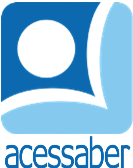 PROF:_______________________________________TURMA:___________NOME:________________________________________________________PROBLEMAS DE SOMAUM CLIENTE COMPROU 5 GARRAFAS DE ÁGUA, 16 GARRAFAS DE REFRIGERANTE E 2 PACOTES DE CUBOS DE GELO. QUANTAS GARRAFAS ESSE CLIENTE COMPROU?R: LUCAS DECIDIU FAZER GELEIA DE MANGA. ELE COLHEU 2 CESTOS DE MANGAS, DA MANGUEIRA EM SEU JARDIM, CADA CESTA COM 16 MANGAS. QUANTAS MANGAS ELE COLHEU AO TODO?R: SEU PEDRO VENDEU 14 PACOTES DE SALGADINHOS DE MILHO, 21 PACOTES DE BATATAS FRITAS E 25 LATAS DE REFRIGERANTE. QUANTOS PRODUTOS ELE VENDEU?R: NO QUARTO DE MARTA TEM 23 LIVROS NA ESTANTE E MAIS 5 NO CHÃO. QUANTOS LIVROS HÁ NO QUARTO DELA?R: UM LAGUINHO TEM 14 PEIXINHOS DOURADOS, KAREN COMPROU MAIS 23 E COLOCOU NO LAGUINHO. QUANTOS PEIXINHOS TÊM NO LAGUINHO AGORA?R: HEITOR RECEBE UMA CAIXA COM SOLDADINHOS COM 12 UNIDADES. SABENDO QUE ELE JÁ TINHA 9 SOLDADINHOS, QUANTOS ELE TEM AGORA?R: 